北須磨文化センター4 月～6 月の随時講座 受講生募集中女性限定アンチエイジングヨガ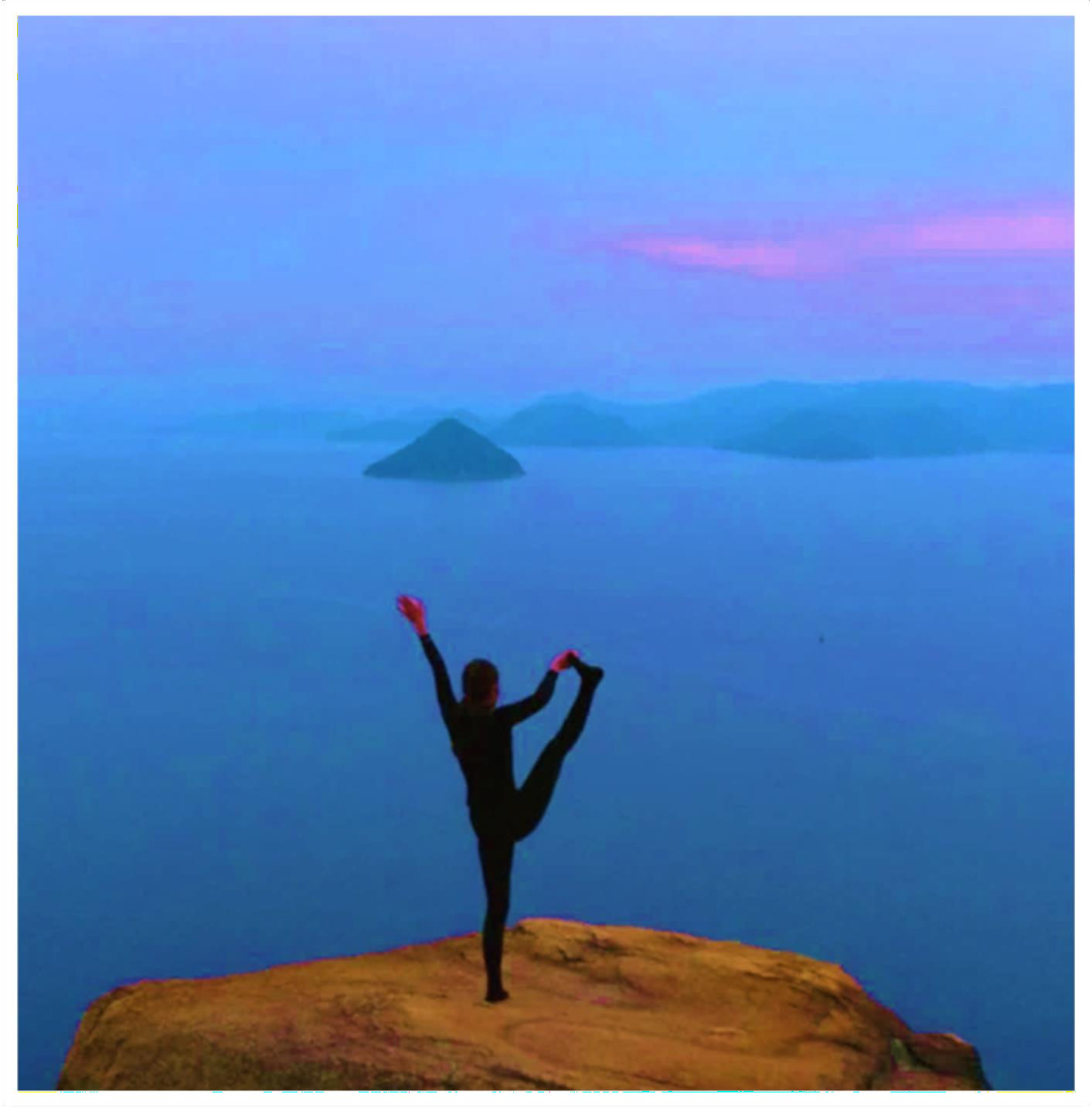 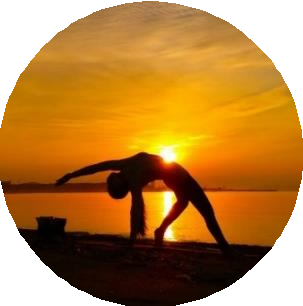 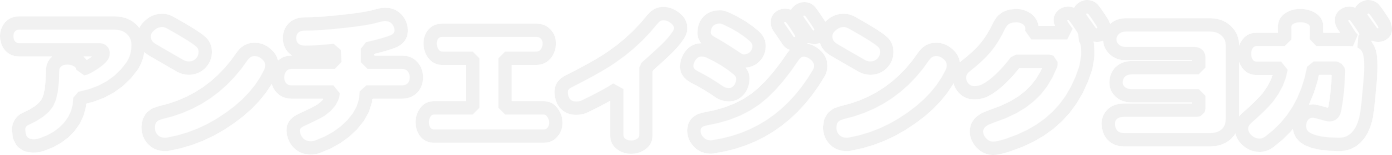 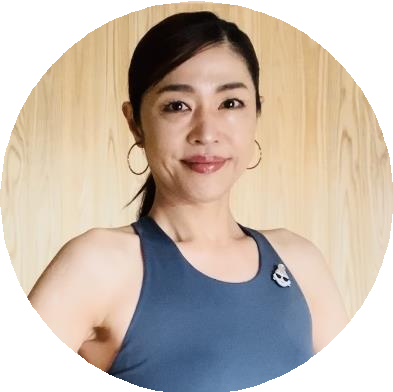 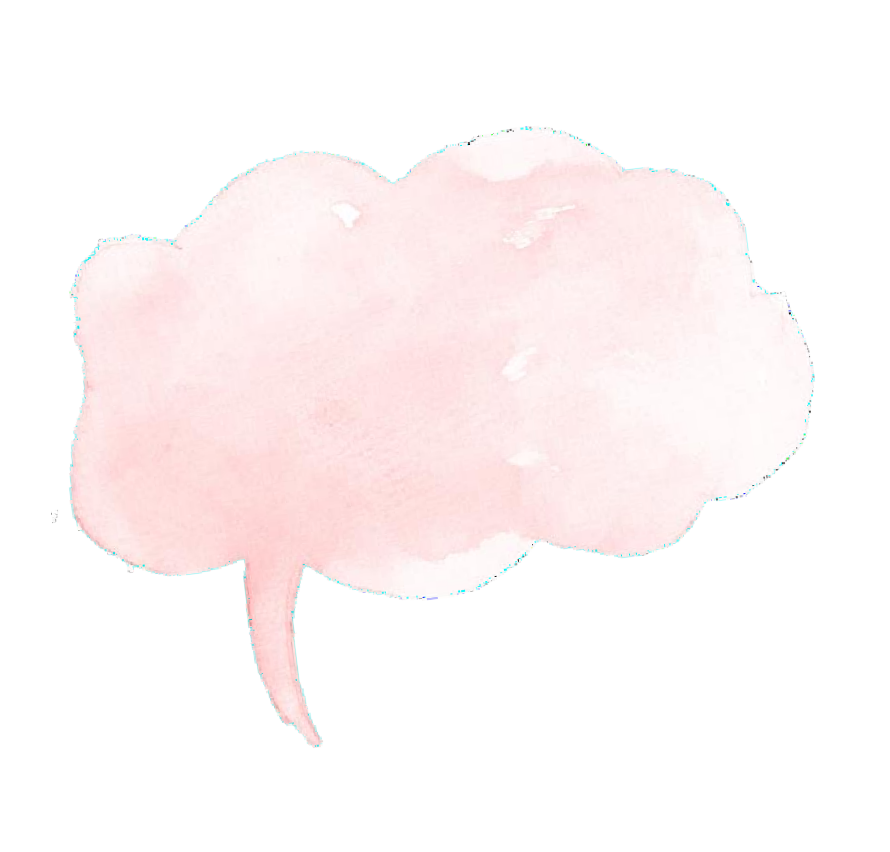 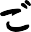 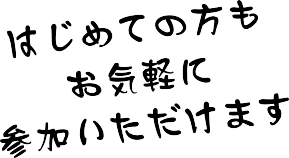 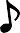 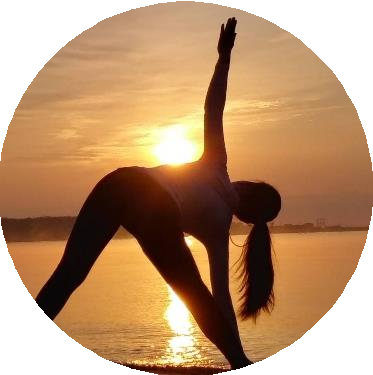 ワンコイン体験講座で好評のヨガ講座が、新たに4 月～6 月の随時講座としてスタートします！アラフォー、アラフィフ世代が参加しやすい夜の時間です☆少しずつ身体に変化が起こりうる同世代で同じ悩みを共有し、ヨガで心と体を整えて、楽しく、美しく、前向きに歳を重ねていきましょう☆第２・４月曜日１９：００～２０：３０ 定員２０名受講料６,６００円※初回持ち物：運動しやすい服装、タオル、水分補給の飲み物日程：全６回①4/11 ②4/25③5/9	④5/23⑤6/13 ⑥6/27講師：藤野 貴美（ヨガ指導歴 15 年）《申込方法》窓口又はお電話にて先着順で受付（公財）神戸市民文化振興財団北須磨文化センター  ※第 1・3・5 月曜日休館〒654-0154 神戸市須磨区中落合 3-1-2TEL：078-791-0840 https://www.kobe-bunka.jp/facilities/kitasuma/